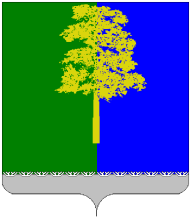 Муниципальное образование Кондинский район(Ханты – Мансийский автономный округ – Югра)ГЛАВА КОНДИНСКОГО РАЙОНАПОСТАНОВЛЕНИЕот 12 мая 2014 года                                                                                       № 21-ппгт.МеждуреченскийО Порядке проведения проверки соблюдения запрета, налагаемого на гражданина, замещавшего должность муниципальной службы Думы Кондинского района, при заключении им трудового или гражданско-правового договора В соответствии со статьей 12 Федерального закона от 25 декабря 2008 года № 273-ФЗ «О противодействии коррупции» постановляю:Утвердить прилагаемый Порядок проведения проверки соблюдения запрета, налагаемого на гражданина, замещавшего должность  муниципальной службы Думы Кондинского района, при заключении                         им трудового или гражданско-правового договора.Специалисту-эксперту организационного отдела аппарата Думы Кондинского района М.В.Колмачевской ознакомить лиц, замещающих должности  муниципальной службы Думы Кондинского района, замещение которых связано с коррупционными рисками.Настоящее постановление опубликовать в газете «Кондинский вестник» и разместить на официальном сайте органов местного самоуправления Кондинского района.Настоящее постановление вступает в силу после официального опубликования.Контроль за выполнением настоящего постановления оставляю                за собой.Глава Кондинского района						          А.Н.ПоздеевПриложение к постановлениюглавы Кондинского районаот 12 мая 2014 года № 21-пПорядок проведения проверки соблюдения запрета, налагаемого на гражданина, замещавшего муниципальную должность или должность муниципальной службы Думы Кондинского района, при заключении им трудового или гражданско-правового договора (далее - Порядок)1. Настоящий Порядок в соответствии со статьей 12 Федерального закона от 25 декабря 2008 года № 273-ФЗ «О противодействии коррупции» определяет процедуру проведения проверки соблюдения гражданином, замещавшим должность муниципальной службы Думы Кондинского района (далее – гражданин), включенную в Перечень муниципальных должностей                     и должностей муниципальной службы Думы Кондинского района, утвержденный постановлением главы Кондинского района от 22 марта 2012 года № 12-п «Об утверждении Перечня муниципальных должностей                              и должностей муниципальной службы Думы Кондинского района                                при назначении на которые граждане и при замещении которых лица, замещающие муниципальные должности и муниципальные служащие обязаны представлять сведения о своих доходах, об имуществе                                     и обязательствах имущественного характера, а также сведения о доходах,                     об имуществе и обязательствах имущественного характера своих супруги (супруга) и несовершеннолетних детей», запрета в течение 2 лет после увольнения с муниципальной службы замещать на условиях трудового договора должности в организации и (или) выполнять в данной организации работы (оказывать данной организации услуги) в течение месяца стоимостью более ста тысяч рублей на условиях гражданско-правового договора (гражданско-правовых договоров), если отдельные функции муниципального (административного) управления данной организацией входили                                    в должностные (служебные) обязанности муниципального служащего,                        с согласия комиссии по соблюдению требований к служебному поведению муниципальных служащих и урегулированию конфликта интересов в Думе Кондинского района (далее - Комиссия).2. Проверка, предусмотренная пунктом 1 настоящего Порядка                          (далее - проверка), осуществляется по решению главы Кондинского района, являющегося представителем нанимателя по отношению к гражданину                         в период замещения им должности муниципальной службы Думы Кондинского района. Решение принимается отдельно в отношении каждого гражданина и оформляется в письменной форме.3. Проверка осуществляется специалистом-экспертом организационного отдела аппарата Думы Кондинского района, ответственным за ведение кадровой работы.4. Основанием для осуществления проверки является достаточная информация, представленная в письменном виде:а) правоохранительными органами, иными государственными органами, органами местного самоуправления и их должностными лицами;б) работниками подразделений кадровых служб органов местного самоуправления по профилактике коррупционных и иных правонарушений либо должностными лицами кадровых служб указанных органов, ответственными за работу по профилактике коррупционных и иных правонарушений;в) постоянно действующими руководящими органами политических партий и зарегистрированных в соответствии с законом иных общероссийских общественных объединений, не являющихся политическими партиями;г) Общественной палатой Ханты-Мансийского автономного округа - Югры;д) общероссийскими средствами массовой информации.5. Информация анонимного характера не является основанием                            для осуществления проверки.6. Проверка осуществляется в срок, не превышающий 60 дней                                 со дня принятия решения о ее проведении. Срок проверки может быть продлен до 90 дней главой Кондинского района.7. Специалист-эксперт организационного отдела аппарата Думы Кондинского района, ответственный за ведение кадровой работы, осуществляет проверку самостоятельно, при проведении которой вправе:а) изучать представленные гражданином сведения и дополнительные материалы;б) получать от гражданина пояснения по представленным им сведениям и материалам;в) направлять в установленном порядке запросы в федеральные органы исполнительной власти, органы местного самоуправления, в учреждения, организации и общественные объединения (далее -  организации)                           об имеющихся у них сведениях о соблюдении гражданином ограничений, налагаемых в соответствии со статьей 12 Федерального закона от 25 декабря 2008 года № 273-ФЗ «О противодействии коррупции»;г) наводить справки у физических лиц и получать от них информацию                 с их согласия;д) осуществлять анализ сведений, представленных гражданином                          в соответствии с законодательством Российской Федерации                                         о противодействии коррупции.8. В запросе указываются:а) фамилия, имя, отчество руководителя органа или организации,                            в которые направляется запрос;б) акт, на основании которого направляется запрос;в) фамилия, имя, отчество, дата и место рождения, место регистрации, жительства и (или) пребывания (при наличии информации), вид и реквизиты документа, удостоверяющего личность гражданина, в отношении которого осуществляется проверка;г) содержание и объем сведений, подлежащих проверке;д) срок представления запрашиваемых сведений;е) фамилия, инициалы и номер телефона муниципального служащего, подготовившего запрос;ж) идентификационный номер налогоплательщика (в случае направления запроса в налоговые органы Российской Федерации);з) другие необходимые сведения.9. Специалист-эксперт организационного отдела аппарата Думы Кондинского района, ответственный за ведение кадровой работы, обеспечивает:а) уведомление в письменной форме гражданина о начале в отношении его проверки и разъяснение ему содержания подпункта «б» настоящего пункта - в течение двух рабочих дней со дня получения соответствующего решения;б) проведение, в случае ходатайства гражданина, беседы с ним, в ходе которой он должен быть проинформирован о том, что является предметом проводимой в отношении его проверки, - в течение семи рабочих дней со дня обращения гражданина, а при наличии уважительной причины - в срок, согласованный с гражданином.10. Гражданин вправе:а) давать пояснения в письменной форме: в ходе проверки; в процессе беседы в соответствии с подпунктом «б» пункта 9 настоящего Порядка;                     по результатам проверки;б) представлять дополнительные материалы и давать по ним пояснения                         в письменной форме;в) обращаться в организационный отдел аппарата Думы Кондинского района с подлежащим удовлетворению письменным ходатайством                               о проведении с ним беседы в соответствии с подпунктом «б» пункта 9 настоящего Порядка.11. Пояснения и дополнительные материалы, указанные в пункте 10 настоящего Порядка, приобщаются к материалам проверки.12. Специалист-эксперт организационного отдела аппарата Думы Кондинского района, ответственный за ведение кадровой работы, обеспечивает уведомление в письменной форме гражданина об окончании                    в отношении его проверки с разъяснением возможности ознакомления                           с ее результатами.13. Специалист-эксперт организационного отдела аппарата Думы Кондинского района, ответственный за ведение кадровой работы, представляет главе Кондинского района доклад о ее результатах.14. Сведения о результатах проверки, с письменного согласия главы Кондинского района, представляются специалистом-экспертом организационного отдела аппарата Думы Кондинского района, ответственным за ведение кадровой работы с одновременным уведомлением об этом гражданина, в отношении которого проводилась проверка, правоохранительным и налоговым органам, постоянно действующим руководящим органам политических партий и зарегистрированных                               в соответствии с законом иных общероссийских общественных объединений, не являющихся политическими партиями, и Общественной палате автономного округа, представившим информацию, явившуюся основанием для проведения проверки, с соблюдением законодательства Российской Федерации о персональных данных и государственной тайне.15. При установлении в ходе проверки обстоятельств, свидетельствующих о нарушении законодательства о противодействии коррупции, материалы проверки в течение 5 рабочих дней направляются                        в Прокуратуру Кондинского района.